DFRS-BFRB-058.docx (rev. 11/23)DFRS-BFRB-058.docx (rev. 11/23)DFRS-BFRB-058.docx (rev. 11/23)DFRS-BFRB-058.docx (rev. 11/23)DFRS-BFRB-058.docx (rev. 11/23)DFRS-BFRB-058.docx (rev. 11/23)DFRS-BFRB-058.docx (rev. 11/23)DFRS-BFRB-058.docx (rev. 11/23)DFRS-BFRB-058.docx (rev. 11/23)DFRS-BFRB-058.docx (rev. 11/23)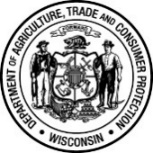 Wisconsin Department of Agriculture, Trade and Consumer ProtectionDivision of Food and Recreational Safety PO Box 8911, Madison, WI 53708-8911Phone: (608) 224-4683 Fax: (608) 224-4710Wisconsin Department of Agriculture, Trade and Consumer ProtectionDivision of Food and Recreational Safety PO Box 8911, Madison, WI 53708-8911Phone: (608) 224-4683 Fax: (608) 224-4710Wisconsin Department of Agriculture, Trade and Consumer ProtectionDivision of Food and Recreational Safety PO Box 8911, Madison, WI 53708-8911Phone: (608) 224-4683 Fax: (608) 224-4710Wisconsin Department of Agriculture, Trade and Consumer ProtectionDivision of Food and Recreational Safety PO Box 8911, Madison, WI 53708-8911Phone: (608) 224-4683 Fax: (608) 224-4710Wis. Stat. § 97.67(5m)(a)8.and (6) Wis. Admin. Code §§ ATCP 76.03(44), 76.22(2)(a), 78.27(2)(b), and 78.03(38)Wis. Stat. § 97.67(5m)(a)8.and (6) Wis. Admin. Code §§ ATCP 76.03(44), 76.22(2)(a), 78.27(2)(b), and 78.03(38)Wis. Stat. § 97.67(5m)(a)8.and (6) Wis. Admin. Code §§ ATCP 76.03(44), 76.22(2)(a), 78.27(2)(b), and 78.03(38)Wis. Stat. § 97.67(5m)(a)8.and (6) Wis. Admin. Code §§ ATCP 76.03(44), 76.22(2)(a), 78.27(2)(b), and 78.03(38)Wis. Stat. § 97.67(5m)(a)8.and (6) Wis. Admin. Code §§ ATCP 76.03(44), 76.22(2)(a), 78.27(2)(b), and 78.03(38)Wis. Stat. § 97.67(5m)(a)8.and (6) Wis. Admin. Code §§ ATCP 76.03(44), 76.22(2)(a), 78.27(2)(b), and 78.03(38)Wis. Stat. § 97.67(5m)(a)8.and (6) Wis. Admin. Code §§ ATCP 76.03(44), 76.22(2)(a), 78.27(2)(b), and 78.03(38)CPR/AED COURSE CRITERIA ASSESSMENTCPR/AED COURSE CRITERIA ASSESSMENTCPR/AED COURSE CRITERIA ASSESSMENTCPR/AED COURSE CRITERIA ASSESSMENTCPR/AED COURSE CRITERIA ASSESSMENTCPR/AED COURSE CRITERIA ASSESSMENTCPR/AED COURSE CRITERIA ASSESSMENTCPR/AED COURSE CRITERIA ASSESSMENTCPR/AED COURSE CRITERIA ASSESSMENTCPR/AED COURSE CRITERIA ASSESSMENTCompletion of this form is required for a First Aid Course submitted for review to be considered an approved course. Failure to submit this form may result in the course not being reviewed.Completion of this form is required for a First Aid Course submitted for review to be considered an approved course. Failure to submit this form may result in the course not being reviewed.Completion of this form is required for a First Aid Course submitted for review to be considered an approved course. Failure to submit this form may result in the course not being reviewed.Completion of this form is required for a First Aid Course submitted for review to be considered an approved course. Failure to submit this form may result in the course not being reviewed.Completion of this form is required for a First Aid Course submitted for review to be considered an approved course. Failure to submit this form may result in the course not being reviewed.Completion of this form is required for a First Aid Course submitted for review to be considered an approved course. Failure to submit this form may result in the course not being reviewed.Completion of this form is required for a First Aid Course submitted for review to be considered an approved course. Failure to submit this form may result in the course not being reviewed.Completion of this form is required for a First Aid Course submitted for review to be considered an approved course. Failure to submit this form may result in the course not being reviewed.Completion of this form is required for a First Aid Course submitted for review to be considered an approved course. Failure to submit this form may result in the course not being reviewed.Completion of this form is required for a First Aid Course submitted for review to be considered an approved course. Failure to submit this form may result in the course not being reviewed.FIRST AID COURSE INFORMATION BOXFIRST AID COURSE INFORMATION BOXFIRST AID COURSE INFORMATION BOXFIRST AID COURSE INFORMATION BOXFIRST AID COURSE INFORMATION BOXFIRST AID COURSE INFORMATION BOXFIRST AID COURSE INFORMATION BOXFIRST AID COURSE INFORMATION BOXFIRST AID COURSE INFORMATION BOXFIRST AID COURSE INFORMATION BOXASSOCIATION NAME:ASSOCIATION NAME:ASSOCIATION NAME:ASSOCIATION NAME:COURSE NAME:COURSE NAME:COURSE NAME:COURSE NAME:COURSE NAME:COURSE NAME:CONTACT PERSON NAME:CONTACT PERSON NAME:CONTACT PERSON NAME:CONTACT PERSON NAME:DATE OF LATEST REVISION:DATE OF LATEST REVISION:DATE OF LATEST REVISION:DATE OF LATEST REVISION:DATE OF LATEST REVISION:DATE OF LATEST REVISION:MAILING ADDRESS:MAILING ADDRESS:CITY:CITY:CITY:CITY:CITY:CITY:STATE:ZIP:EMAIL ADDRESS:EMAIL ADDRESS:EMAIL ADDRESS:EMAIL ADDRESS:EMAIL ADDRESS:EMAIL ADDRESS:PHONE NUMBER:(         )         -       PHONE NUMBER:(         )         -       PHONE NUMBER:(         )         -       PHONE NUMBER:(         )         -       NUMBER OF YEARS THE CREDENTIAL ISSUED UPON COURSE COMPLETION IS VALID:NUMBER OF YEARS THE CREDENTIAL ISSUED UPON COURSE COMPLETION IS VALID:NUMBER OF YEARS THE CREDENTIAL ISSUED UPON COURSE COMPLETION IS VALID:NUMBER OF YEARS THE CREDENTIAL ISSUED UPON COURSE COMPLETION IS VALID:NUMBER OF YEARS THE CREDENTIAL ISSUED UPON COURSE COMPLETION IS VALID:NUMBER OF YEARS THE CREDENTIAL ISSUED UPON COURSE COMPLETION IS VALID:NUMBER OF YEARS THE CREDENTIAL ISSUED UPON COURSE COMPLETION IS VALID:COURSE CRITERIATEACHING METHODSTEACHING METHODSPAGE(S)COMMENTSBasing the curriculum on a consensus of current scientific evidence. Basing the curriculum on a consensus of current scientific evidence. Having trainees develop “hands-on” skills through the use of mannequins and partner practice.Having trainees develop “hands-on” skills through the use of mannequins and partner practice.Having appropriate CPR/AED (Automated Extended Defibrillator) supplies and equipment available.Having appropriate CPR/AED (Automated Extended Defibrillator) supplies and equipment available.Exposing trainees to potential CPR/AED settings as well as to the appropriate response through the use of visual aids.Exposing trainees to potential CPR/AED settings as well as to the appropriate response through the use of visual aids.Including a course information resource list for reference both during and after training.Including a course information resource list for reference both during and after training.Allowing enough time for emphasis on commonly occurring situations.Allowing enough time for emphasis on commonly occurring situations.Emphasizing skills training and confidence-building over classroom lectures.Emphasizing skills training and confidence-building over classroom lectures.Emphasizing quick response to CPR/AED situations.Emphasizing quick response to CPR/AED situations.PREPARING TO RESPOND TO A HEALTH EMERGENCYPREPARING TO RESPOND TO A HEALTH EMERGENCYPAGE(S)COMMENTSPrevention as a strategy in reducing fatalities, illnesses, and injuries.Prevention as a strategy in reducing fatalities, illnesses, and injuries.Interacting with the local EMS system.Interacting with the local EMS system.Maintaining a current list of emergency telephone numbers (police, fire, ambulance, poison control) accessible by all employees.Maintaining a current list of emergency telephone numbers (police, fire, ambulance, poison control) accessible by all employees.Understanding the legal aspects of providing CPR/AED, including Good Samaritan legislation, consent, abandonment, negligence, assault and battery, State laws, and regulations.Understanding the legal aspects of providing CPR/AED, including Good Samaritan legislation, consent, abandonment, negligence, assault and battery, State laws, and regulations.Understanding the effects of stress, fear of infection, panic; how they interfere with performance; and what to do to overcome these barriers to action.Understanding the effects of stress, fear of infection, panic; how they interfere with performance; and what to do to overcome these barriers to action.Learning the importance of universal precautions and body substance isolation to provide protection from blood-borne pathogens and other potentially infectious materials. Learning about personal protective equipment – gloves, eye protection, masks, and respiratory barrier devices. Appropriate management and disposal of blood-contaminated sharps and surfaces; and awareness of OSHA’s bloodborne pathogens standard.Learning the importance of universal precautions and body substance isolation to provide protection from blood-borne pathogens and other potentially infectious materials. Learning about personal protective equipment – gloves, eye protection, masks, and respiratory barrier devices. Appropriate management and disposal of blood-contaminated sharps and surfaces; and awareness of OSHA’s bloodborne pathogens standard.BACKGROUND AND FOUNDATIONBACKGROUND AND FOUNDATIONPAGE(S)COMMENTSDescribing the importance of high-quality CPR/AED and impact on survival.Describing the importance of high-quality CPR/AED and impact on survival.Describing all steps in the chain of survival.Describing all steps in the chain of survival.Describing the importance of teams in multi-rescuer resuscitation.Describing the importance of teams in multi-rescuer resuscitation.RECOGNIZING THE VICTIM(S)RECOGNIZING THE VICTIM(S)PAGE(S)COMMENTSRecognizing the signs of someone in need of CPR/AED.Recognizing the signs of someone in need of CPR/AED.Prioritizing care when there are several injured.Prioritizing care when there are several injured.Assessing each victim for responsiveness, airway patency (blockage), breathing, circulation, and medical alert tags.Assessing each victim for responsiveness, airway patency (blockage), breathing, circulation, and medical alert tags.Taking a victim’s history at the scene, including determining themechanism of injury.Taking a victim’s history at the scene, including determining themechanism of injury.Stressing the need to continuously monitor the victim.Stressing the need to continuously monitor the victim.Emphasizing early activation of EMS (Emergency Medical Service).Emphasizing early activation of EMS (Emergency Medical Service).RESPONDING TO LIFE-THREATENING EMERGENCIES(As sole responder and member of team; adult, child, and infant. if any category does not include all three groups (adult, child, and infant), please indicate that in comments where applicable.RESPONDING TO LIFE-THREATENING EMERGENCIES(As sole responder and member of team; adult, child, and infant. if any category does not include all three groups (adult, child, and infant), please indicate that in comments where applicable.PAGE(S)COMMENTSEstablishing responsiveness – solo.Establishing responsiveness – solo.Establishing responsiveness – team member.Establishing responsiveness – team member.Establishing and maintaining an open and clear airway – solo.Establishing and maintaining an open and clear airway – solo.Establishing and maintaining an open and clear airway – team member.Establishing and maintaining an open and clear airway – team member.Performing rescue breathing – solo. Must include using a barrier device.Performing rescue breathing – solo. Must include using a barrier device.Performing rescue breathing – team member. Must include using a barrier device.Performing rescue breathing – team member. Must include using a barrier device.Treating airway obstruction in a conscious victim – solo.Treating airway obstruction in a conscious victim – solo.Treating airway obstruction in a conscious victim – team member.Treating airway obstruction in a conscious victim – team member.Performing CPR – solo.Performing CPR – solo.Performing CPR – team member.Performing CPR – team member.Using an AED – solo.Using an AED – solo.LEGAL ISSUESLEGAL ISSUESPAGE(S)COMMENTSExposure Control Plan Exposure Control Plan Duty to ActDuty to ActStandard of careStandard of careNegligenceNegligenceConsentConsentRefusal of carRefusal of carAbandonmentAbandonmentConfidentialityConfidentialityDocumentationDocumentationTRAINEE ASSESSMENTTRAINEE ASSESSMENTInstructor observation of acquired hands-on skills and written exam.Instructor observation of acquired hands-on skills and written exam.Passing score of exam:Passing score of exam: